.* Intro : 32c ( start on Main Vocal )* 1 Tag : After 32counts on 3 Wall(9:00), 7 Wall(9:00) 10 Wall(6:00)* No RestartS1[1-8] SIDE ROCK, RECOVER, BEHIND, SIDE, CROSS, SIDE ROCK, RECOVER, BEHIND, 1/4 TURN R FWD, FWD(3:00)S2[9-16] FWD ROCK, RECOVER, COASTER, FWD ROCK, RECOVER, 1/2 TURN L SAILOR(9:00)S3[17-24] FWD ROCK, RECOVER, 1/2 SHUFFLE TURN R, 1/4 PIVOT TURN R, CROSS SHUFFLE (6:00)S4[25-32] VINE TOUCH, 1/4 TURN L ROLLING VINE(3:00)TAG 8c[1-8] V step * 2JUST HAVE FUN 😊Contact : SoonYoung-Bae ( alhappy@hanmail.net )Toxic Again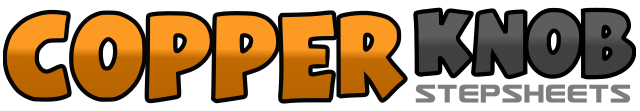 .......Count:32Wall:4Level:High Beginner.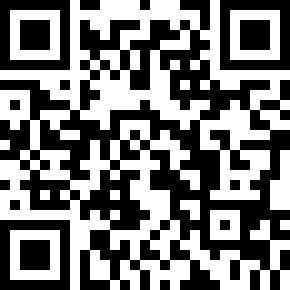 Choreographer:SoonYoung-Bae (KOR) - November 2021SoonYoung-Bae (KOR) - November 2021SoonYoung-Bae (KOR) - November 2021SoonYoung-Bae (KOR) - November 2021SoonYoung-Bae (KOR) - November 2021.Music:Toxic - Britney SpearsToxic - Britney SpearsToxic - Britney SpearsToxic - Britney SpearsToxic - Britney Spears........1 2rock RF side, step LF in place3&4step RF behind LF, step LF side, cross RF over LF5 6rock LF side, step RF in place7&8step LF behind RF, 1/4 turn R RF forward(3:00), step LF forward1 2rock RF forward, step LF in place3&4step RF back, step LF beside RF, step RF forward5 6rock LF forward, step RF in place7&81/2 turn L LF forward(9:00), ball step RF beside LF, step LF side1 2rock RF forward, step LF in place3&41/4 turn R RF forward(12:00), ball step LF beside RF, 1/4 turn R RF forward(3:00)5 6step LF forward, 1/4 turn R RF side(6:00)7&8cross LF over RF, step RF side, cross LF over RF1-4step RF side, step LF behind RF, step RF side, side touch LF beside RF5 61/4 turn L LF forward(3:00), 1/2 turn L RF back(9:00)7 81/2 turn L LF forward(3:00), side touch RF beside LF1-4RF out to R, LF out to L, RF back in center, LF beside RF5-8RF out to R, LF out to L, RF back in center, LF beside RF